01. NÚMERO DE REGISTRO01. NÚMERO DE REGISTRO01. NÚMERO DE REGISTRO01. NÚMERO DE REGISTRO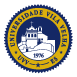 UNIVERSIDADE VILA VELHAUNIVERSIDADE VILA VELHAUNIVERSIDADE VILA VELHAUNIVERSIDADE VILA VELHARELATÓRIO TÉCNICO DE PESQUISARELATÓRIO TÉCNICO DE PESQUISARELATÓRIO TÉCNICO DE PESQUISARELATÓRIO TÉCNICO DE PESQUISARELATÓRIO TÉCNICO DE PESQUISARELATÓRIO TÉCNICO DE PESQUISARELATÓRIO TÉCNICO DE PESQUISARELATÓRIO TÉCNICO DE PESQUISARELATÓRIO TÉCNICO DE PESQUISARELATÓRIO TÉCNICO DE PESQUISARELATÓRIO TÉCNICO DE PESQUISARELATÓRIO TÉCNICO DE PESQUISA    -000PRÓ-REITORIA DE PESQUISA E PÓS-GRADUAÇÃOPRÓ-REITORIA DE PESQUISA E PÓS-GRADUAÇÃOPRÓ-REITORIA DE PESQUISA E PÓS-GRADUAÇÃOPRÓ-REITORIA DE PESQUISA E PÓS-GRADUAÇÃOPRÓ-REITORIA DE PESQUISA E PÓS-GRADUAÇÃOPRÓ-REITORIA DE PESQUISA E PÓS-GRADUAÇÃOPRÓ-REITORIA DE PESQUISA E PÓS-GRADUAÇÃOPRÓ-REITORIA DE PESQUISA E PÓS-GRADUAÇÃOPRÓ-REITORIA DE PESQUISA E PÓS-GRADUAÇÃOPRÓ-REITORIA DE PESQUISA E PÓS-GRADUAÇÃOPRÓ-REITORIA DE PESQUISA E PÓS-GRADUAÇÃOPRÓ-REITORIA DE PESQUISA E PÓS-GRADUAÇÃOPRÓ-REITORIA DE PESQUISA E PÓS-GRADUAÇÃOPRÓ-REITORIA DE PESQUISA E PÓS-GRADUAÇÃOPRÓ-REITORIA DE PESQUISA E PÓS-GRADUAÇÃOPRÓ-REITORIA DE PESQUISA E PÓS-GRADUAÇÃOPRÓ-REITORIA DE PESQUISA E PÓS-GRADUAÇÃOPRÓ-REITORIA DE PESQUISA E PÓS-GRADUAÇÃOPRÓ-REITORIA DE PESQUISA E PÓS-GRADUAÇÃOPRÓ-REITORIA DE PESQUISA E PÓS-GRADUAÇÃO02. ORIGEM02. ORIGEM02. ORIGEM02. ORIGEM04. PROJETO/PLANO DE TRABALHO VINCULADO04. PROJETO/PLANO DE TRABALHO VINCULADO04. PROJETO/PLANO DE TRABALHO VINCULADO04. PROJETO/PLANO DE TRABALHO VINCULADO04. PROJETO/PLANO DE TRABALHO VINCULADO04. PROJETO/PLANO DE TRABALHO VINCULADO04. PROJETO/PLANO DE TRABALHO VINCULADO04. PROJETO/PLANO DE TRABALHO VINCULADO04. PROJETO/PLANO DE TRABALHO VINCULADO04. PROJETO/PLANO DE TRABALHO VINCULADO04. PROJETO/PLANO DE TRABALHO VINCULADO04. PROJETO/PLANO DE TRABALHO VINCULADO04. PROJETO/PLANO DE TRABALHO VINCULADO04. PROJETO/PLANO DE TRABALHO VINCULADO04. PROJETO/PLANO DE TRABALHO VINCULADO04. PROJETO/PLANO DE TRABALHO VINCULADO04. PROJETO/PLANO DE TRABALHO VINCULADO04. PROJETO/PLANO DE TRABALHO VINCULADO04. PROJETO/PLANO DE TRABALHO VINCULADO04. PROJETO/PLANO DE TRABALHO VINCULADO GRADUAÇÃO - G GRADUAÇÃO - G GRADUAÇÃO - G GRADUAÇÃO - G  SIM  SIM  SIM  SIM  SIM  SIM  SIM  SIM  NÃO  NÃO  NÃO  NÃO  NÃO  NÃO  NÃO  NÃO  NÃO  NÃO  NÃO  NÃO PÓS-GRADUAÇÃO - M PÓS-GRADUAÇÃO - M PÓS-GRADUAÇÃO - M PÓS-GRADUAÇÃO - MNOME DO ÓRGÃO / INSTITUIÇÃO/ EMPRESA: NOME DO ÓRGÃO / INSTITUIÇÃO/ EMPRESA: NOME DO ÓRGÃO / INSTITUIÇÃO/ EMPRESA: NOME DO ÓRGÃO / INSTITUIÇÃO/ EMPRESA: NOME DO ÓRGÃO / INSTITUIÇÃO/ EMPRESA: NOME DO ÓRGÃO / INSTITUIÇÃO/ EMPRESA: NOME DO ÓRGÃO / INSTITUIÇÃO/ EMPRESA: NOME DO ÓRGÃO / INSTITUIÇÃO/ EMPRESA: NÚMERO DO CONVÊNIO / REGISTRO:NÚMERO DO CONVÊNIO / REGISTRO:NÚMERO DO CONVÊNIO / REGISTRO:NÚMERO DO CONVÊNIO / REGISTRO:NÚMERO DO CONVÊNIO / REGISTRO:NÚMERO DO CONVÊNIO / REGISTRO:NÚMERO DO CONVÊNIO / REGISTRO:NÚMERO DO CONVÊNIO / REGISTRO:NÚMERO DO CONVÊNIO / REGISTRO:NÚMERO DO CONVÊNIO / REGISTRO:NÚMERO DO CONVÊNIO / REGISTRO:NÚMERO DO CONVÊNIO / REGISTRO:03. SITUAÇÃO03. SITUAÇÃO03. SITUAÇÃO03. SITUAÇÃO1     1     1     1     1     1     1     1     1     1     1     1     1     1     1     1     1     1     1     1      PARCIAL PARCIAL PARCIAL PARCIAL2     2     2     2     2     2     2     2     2     2     2     2     2     2     2     2     2     2     2     2      ACOMPANHAMENTO ACOMPANHAMENTO ACOMPANHAMENTO ACOMPANHAMENTO5. PERÍODO5. PERÍODO5. PERÍODO5. PERÍODO5. PERÍODO5. PERÍODO5. PERÍODO5. PERÍODO5. PERÍODO5. PERÍODO5. PERÍODO5. PERÍODO5. PERÍODO5. PERÍODO5. PERÍODO5. PERÍODO5. PERÍODO5. PERÍODO5. PERÍODO5. PERÍODO FINAL FINAL FINAL FINALINÍCIO: 01/01/2012INÍCIO: 01/01/2012INÍCIO: 01/01/2012INÍCIO: 01/01/2012INÍCIO: 01/01/2012INÍCIO: 01/01/2012INÍCIO: 01/01/2012INÍCIO: 01/01/2012TÉRMINO: 01/01/2012TÉRMINO: 01/01/2012TÉRMINO: 01/01/2012TÉRMINO: 01/01/2012TÉRMINO: 01/01/2012TÉRMINO: 01/01/2012TÉRMINO: 01/01/2012TÉRMINO: 01/01/2012TÉRMINO: 01/01/2012TÉRMINO: 01/01/2012TÉRMINO: 01/01/2012TÉRMINO: 01/01/20126. LINHA DE PESQUISA (UVV)6. LINHA DE PESQUISA (UVV)6. LINHA DE PESQUISA (UVV)6. LINHA DE PESQUISA (UVV)6. LINHA DE PESQUISA (UVV)6. LINHA DE PESQUISA (UVV)6. LINHA DE PESQUISA (UVV)6. LINHA DE PESQUISA (UVV)6. LINHA DE PESQUISA (UVV)6. LINHA DE PESQUISA (UVV)7. GRUPO INSTITUCIONAL DE PESQUISA7. GRUPO INSTITUCIONAL DE PESQUISA7. GRUPO INSTITUCIONAL DE PESQUISA7. GRUPO INSTITUCIONAL DE PESQUISA7. GRUPO INSTITUCIONAL DE PESQUISA7. GRUPO INSTITUCIONAL DE PESQUISA7. GRUPO INSTITUCIONAL DE PESQUISA7. GRUPO INSTITUCIONAL DE PESQUISA7. GRUPO INSTITUCIONAL DE PESQUISA7. GRUPO INSTITUCIONAL DE PESQUISA7. GRUPO INSTITUCIONAL DE PESQUISA7. GRUPO INSTITUCIONAL DE PESQUISA7. GRUPO INSTITUCIONAL DE PESQUISA7. GRUPO INSTITUCIONAL DE PESQUISA8. ÁREA DO CONHECIMENTO (CNPq)8. ÁREA DO CONHECIMENTO (CNPq)8. ÁREA DO CONHECIMENTO (CNPq)8. ÁREA DO CONHECIMENTO (CNPq)8. ÁREA DO CONHECIMENTO (CNPq)8. ÁREA DO CONHECIMENTO (CNPq)8. ÁREA DO CONHECIMENTO (CNPq)8. ÁREA DO CONHECIMENTO (CNPq)8. ÁREA DO CONHECIMENTO (CNPq)8. ÁREA DO CONHECIMENTO (CNPq)9. LOCAL DE EXECUÇÃO DO PROJETO9. LOCAL DE EXECUÇÃO DO PROJETO9. LOCAL DE EXECUÇÃO DO PROJETO9. LOCAL DE EXECUÇÃO DO PROJETO9. LOCAL DE EXECUÇÃO DO PROJETO9. LOCAL DE EXECUÇÃO DO PROJETO9. LOCAL DE EXECUÇÃO DO PROJETO9. LOCAL DE EXECUÇÃO DO PROJETO9. LOCAL DE EXECUÇÃO DO PROJETO9. LOCAL DE EXECUÇÃO DO PROJETO9. LOCAL DE EXECUÇÃO DO PROJETO9. LOCAL DE EXECUÇÃO DO PROJETO9. LOCAL DE EXECUÇÃO DO PROJETO9. LOCAL DE EXECUÇÃO DO PROJETOTÍTULO DA ESPECIALIDADE:      TÍTULO DA ESPECIALIDADE:      TÍTULO DA ESPECIALIDADE:      TÍTULO DA ESPECIALIDADE:      TÍTULO DA ESPECIALIDADE:      TÍTULO DA ESPECIALIDADE:      TÍTULO DA ESPECIALIDADE:      TÍTULO DA ESPECIALIDADE:      TÍTULO DA ESPECIALIDADE:      TÍTULO DA ESPECIALIDADE:      CÓDIGO: 00000000 (somente números)CÓDIGO: 00000000 (somente números)CÓDIGO: 00000000 (somente números)CÓDIGO: 00000000 (somente números)CÓDIGO: 00000000 (somente números)CÓDIGO: 00000000 (somente números)CÓDIGO: 00000000 (somente números)CÓDIGO: 00000000 (somente números)CÓDIGO: 00000000 (somente números)CÓDIGO: 00000000 (somente números)10. TÍTULO DO PROJETO10. TÍTULO DO PROJETO10. TÍTULO DO PROJETO10. TÍTULO DO PROJETO10. TÍTULO DO PROJETO10. TÍTULO DO PROJETO10. TÍTULO DO PROJETO10. TÍTULO DO PROJETO10. TÍTULO DO PROJETO10. TÍTULO DO PROJETO10. TÍTULO DO PROJETO10. TÍTULO DO PROJETO10. TÍTULO DO PROJETO10. TÍTULO DO PROJETO10. TÍTULO DO PROJETO10. TÍTULO DO PROJETO10. TÍTULO DO PROJETO10. TÍTULO DO PROJETO10. TÍTULO DO PROJETO10. TÍTULO DO PROJETO10. TÍTULO DO PROJETO10. TÍTULO DO PROJETO10. TÍTULO DO PROJETO10. TÍTULO DO PROJETO11. PALAVRAS-CHAVE11. PALAVRAS-CHAVE11. PALAVRAS-CHAVE11. PALAVRAS-CHAVE11. PALAVRAS-CHAVE11. PALAVRAS-CHAVE11. PALAVRAS-CHAVE11. PALAVRAS-CHAVE11. PALAVRAS-CHAVE11. PALAVRAS-CHAVE11. PALAVRAS-CHAVE11. PALAVRAS-CHAVE11. PALAVRAS-CHAVE11. PALAVRAS-CHAVE11. PALAVRAS-CHAVE11. PALAVRAS-CHAVE11. PALAVRAS-CHAVE11. PALAVRAS-CHAVE11. PALAVRAS-CHAVE11. PALAVRAS-CHAVE11. PALAVRAS-CHAVE11. PALAVRAS-CHAVE11. PALAVRAS-CHAVE11. PALAVRAS-CHAVE01.       02.       03.       04.       05.      01.       02.       03.       04.       05.      01.       02.       03.       04.       05.      01.       02.       03.       04.       05.      01.       02.       03.       04.       05.      01.       02.       03.       04.       05.      01.       02.       03.       04.       05.      01.       02.       03.       04.       05.      01.       02.       03.       04.       05.      01.       02.       03.       04.       05.      01.       02.       03.       04.       05.      01.       02.       03.       04.       05.      01.       02.       03.       04.       05.      01.       02.       03.       04.       05.      01.       02.       03.       04.       05.      01.       02.       03.       04.       05.      01.       02.       03.       04.       05.      01.       02.       03.       04.       05.      01.       02.       03.       04.       05.      01.       02.       03.       04.       05.      01.       02.       03.       04.       05.      01.       02.       03.       04.       05.      01.       02.       03.       04.       05.      01.       02.       03.       04.       05.      12. COORDENAÇÃO GERAL/ORIENTAÇÃO12. COORDENAÇÃO GERAL/ORIENTAÇÃO12. COORDENAÇÃO GERAL/ORIENTAÇÃO12. COORDENAÇÃO GERAL/ORIENTAÇÃO12. COORDENAÇÃO GERAL/ORIENTAÇÃO12. COORDENAÇÃO GERAL/ORIENTAÇÃO12. COORDENAÇÃO GERAL/ORIENTAÇÃO12. COORDENAÇÃO GERAL/ORIENTAÇÃO12. COORDENAÇÃO GERAL/ORIENTAÇÃO12. COORDENAÇÃO GERAL/ORIENTAÇÃO12. COORDENAÇÃO GERAL/ORIENTAÇÃO12. COORDENAÇÃO GERAL/ORIENTAÇÃO12. COORDENAÇÃO GERAL/ORIENTAÇÃO12. COORDENAÇÃO GERAL/ORIENTAÇÃO12. COORDENAÇÃO GERAL/ORIENTAÇÃO12. COORDENAÇÃO GERAL/ORIENTAÇÃO12. COORDENAÇÃO GERAL/ORIENTAÇÃO12. COORDENAÇÃO GERAL/ORIENTAÇÃO12. COORDENAÇÃO GERAL/ORIENTAÇÃO12. COORDENAÇÃO GERAL/ORIENTAÇÃO12. COORDENAÇÃO GERAL/ORIENTAÇÃO12. COORDENAÇÃO GERAL/ORIENTAÇÃO12. COORDENAÇÃO GERAL/ORIENTAÇÃO12. COORDENAÇÃO GERAL/ORIENTAÇÃONOMENOMENOMENOMENOMENOMETITULAÇÃOTITULAÇÃOTITULAÇÃOCPFCPFPROGRAMA/CURSO/INSTITUIÇÃOPROGRAMA/CURSO/INSTITUIÇÃOPROGRAMA/CURSO/INSTITUIÇÃOPROGRAMA/CURSO/INSTITUIÇÃOPROGRAMA/CURSO/INSTITUIÇÃOPROGRAMA/CURSO/INSTITUIÇÃOPROGRAMA/CURSO/INSTITUIÇÃOPROGRAMA/CURSO/INSTITUIÇÃOPROGRAMA/CURSO/INSTITUIÇÃOPROGRAMA/CURSO/INSTITUIÇÃOPROGRAMA/CURSO/INSTITUIÇÃOPROGRAMA/CURSO/INSTITUIÇÃOPROGRAMA/CURSO/INSTITUIÇÃO000.000.000-00000.000.000-00E-MAILE-MAILE-MAILE-MAILE-MAILE-MAILE-MAILE-MAILE-MAILTELEFONETELEFONEENDEREÇO ELETRÔNICO DO CURRÍCULO LATTESENDEREÇO ELETRÔNICO DO CURRÍCULO LATTESENDEREÇO ELETRÔNICO DO CURRÍCULO LATTESENDEREÇO ELETRÔNICO DO CURRÍCULO LATTESENDEREÇO ELETRÔNICO DO CURRÍCULO LATTESENDEREÇO ELETRÔNICO DO CURRÍCULO LATTESENDEREÇO ELETRÔNICO DO CURRÍCULO LATTESENDEREÇO ELETRÔNICO DO CURRÍCULO LATTESENDEREÇO ELETRÔNICO DO CURRÍCULO LATTESENDEREÇO ELETRÔNICO DO CURRÍCULO LATTESENDEREÇO ELETRÔNICO DO CURRÍCULO LATTESENDEREÇO ELETRÔNICO DO CURRÍCULO LATTESENDEREÇO ELETRÔNICO DO CURRÍCULO LATTES00-00000000000-00000000013. PLANOS DE TRABALHOS VINCULADOS (conforme Registro)13. PLANOS DE TRABALHOS VINCULADOS (conforme Registro)13. PLANOS DE TRABALHOS VINCULADOS (conforme Registro)13. PLANOS DE TRABALHOS VINCULADOS (conforme Registro)13. PLANOS DE TRABALHOS VINCULADOS (conforme Registro)13. PLANOS DE TRABALHOS VINCULADOS (conforme Registro)13. PLANOS DE TRABALHOS VINCULADOS (conforme Registro)13. PLANOS DE TRABALHOS VINCULADOS (conforme Registro)13. PLANOS DE TRABALHOS VINCULADOS (conforme Registro)13. PLANOS DE TRABALHOS VINCULADOS (conforme Registro)13. PLANOS DE TRABALHOS VINCULADOS (conforme Registro)13. PLANOS DE TRABALHOS VINCULADOS (conforme Registro)13. PLANOS DE TRABALHOS VINCULADOS (conforme Registro)13. PLANOS DE TRABALHOS VINCULADOS (conforme Registro)13. PLANOS DE TRABALHOS VINCULADOS (conforme Registro)13. PLANOS DE TRABALHOS VINCULADOS (conforme Registro)13. PLANOS DE TRABALHOS VINCULADOS (conforme Registro)13. PLANOS DE TRABALHOS VINCULADOS (conforme Registro)13. PLANOS DE TRABALHOS VINCULADOS (conforme Registro)13. PLANOS DE TRABALHOS VINCULADOS (conforme Registro)13. PLANOS DE TRABALHOS VINCULADOS (conforme Registro)13. PLANOS DE TRABALHOS VINCULADOS (conforme Registro)13. PLANOS DE TRABALHOS VINCULADOS (conforme Registro)13. PLANOS DE TRABALHOS VINCULADOS (conforme Registro)13.1. PESQUISADORES COLABORADORES13.1. PESQUISADORES COLABORADORES13.1. PESQUISADORES COLABORADORES13.1. PESQUISADORES COLABORADORES13.1. PESQUISADORES COLABORADORES13.1. PESQUISADORES COLABORADORES13.1. PESQUISADORES COLABORADORES13.1. PESQUISADORES COLABORADORES13.1. PESQUISADORES COLABORADORES13.1. PESQUISADORES COLABORADORES13.1. PESQUISADORES COLABORADORES13.1. PESQUISADORES COLABORADORES13.1. PESQUISADORES COLABORADORES13.1. PESQUISADORES COLABORADORES13.1. PESQUISADORES COLABORADORES13.1. PESQUISADORES COLABORADORES13.1. PESQUISADORES COLABORADORES13.1. PESQUISADORES COLABORADORES13.1. PESQUISADORES COLABORADORES13.1. PESQUISADORES COLABORADORES13.1. PESQUISADORES COLABORADORES13.1. PESQUISADORES COLABORADORES13.1. PESQUISADORES COLABORADORES13.1. PESQUISADORES COLABORADORESNOMENOMENOMENOMENOMENOMENOMENOMENOMENOMETITULAÇÃOTITULAÇÃOTITULAÇÃOTITULAÇÃOTITULAÇÃONO. DE REGISTRONO. DE REGISTRONO. DE REGISTRONO. DE REGISTRONO. DE REGISTRONO. DE REGISTRONO. DE REGISTRONO. DE REGISTRONO. DE REGISTRO    -    -000000    -    -000000    -    -000000    -    -00000013.2. BOLSISTAS DE INICIAÇÃO CIENTÍFICA13.2. BOLSISTAS DE INICIAÇÃO CIENTÍFICA13.2. BOLSISTAS DE INICIAÇÃO CIENTÍFICA13.2. BOLSISTAS DE INICIAÇÃO CIENTÍFICA13.2. BOLSISTAS DE INICIAÇÃO CIENTÍFICA13.2. BOLSISTAS DE INICIAÇÃO CIENTÍFICA13.2. BOLSISTAS DE INICIAÇÃO CIENTÍFICA13.2. BOLSISTAS DE INICIAÇÃO CIENTÍFICA13.2. BOLSISTAS DE INICIAÇÃO CIENTÍFICA13.2. BOLSISTAS DE INICIAÇÃO CIENTÍFICA13.2. BOLSISTAS DE INICIAÇÃO CIENTÍFICA13.2. BOLSISTAS DE INICIAÇÃO CIENTÍFICA13.2. BOLSISTAS DE INICIAÇÃO CIENTÍFICA13.2. BOLSISTAS DE INICIAÇÃO CIENTÍFICA13.2. BOLSISTAS DE INICIAÇÃO CIENTÍFICA13.2. BOLSISTAS DE INICIAÇÃO CIENTÍFICA13.2. BOLSISTAS DE INICIAÇÃO CIENTÍFICA13.2. BOLSISTAS DE INICIAÇÃO CIENTÍFICA13.2. BOLSISTAS DE INICIAÇÃO CIENTÍFICA13.2. BOLSISTAS DE INICIAÇÃO CIENTÍFICA13.2. BOLSISTAS DE INICIAÇÃO CIENTÍFICA13.2. BOLSISTAS DE INICIAÇÃO CIENTÍFICA13.2. BOLSISTAS DE INICIAÇÃO CIENTÍFICA13.2. BOLSISTAS DE INICIAÇÃO CIENTÍFICANOMENOMENOMENOMENOMENOMENOMENOMENOMENOMEORIGEMORIGEMORIGEMORIGEMORIGEMORIGEMNO. DE REGISTRONO. DE REGISTRONO. DE REGISTRONO. DE REGISTRONO. DE REGISTRONO. DE REGISTRONO. DE REGISTRONO. DE REGISTRO    -    -000    -    -000    -    -000    -    -000    -    -000    -    -000    -    -000    -    -000    -    -000    -    -000    -    -000    -    -000    -    -000    -    -000    -    -00013.3. ALUNOS DO STRICTO SENSU13.3. ALUNOS DO STRICTO SENSU13.3. ALUNOS DO STRICTO SENSU13.3. ALUNOS DO STRICTO SENSU13.3. ALUNOS DO STRICTO SENSU13.3. ALUNOS DO STRICTO SENSU13.3. ALUNOS DO STRICTO SENSU13.3. ALUNOS DO STRICTO SENSU13.3. ALUNOS DO STRICTO SENSU13.3. ALUNOS DO STRICTO SENSU13.3. ALUNOS DO STRICTO SENSU13.3. ALUNOS DO STRICTO SENSU13.3. ALUNOS DO STRICTO SENSU13.3. ALUNOS DO STRICTO SENSU13.3. ALUNOS DO STRICTO SENSU13.3. ALUNOS DO STRICTO SENSU13.3. ALUNOS DO STRICTO SENSU13.3. ALUNOS DO STRICTO SENSU13.3. ALUNOS DO STRICTO SENSU13.3. ALUNOS DO STRICTO SENSU13.3. ALUNOS DO STRICTO SENSU13.3. ALUNOS DO STRICTO SENSU13.3. ALUNOS DO STRICTO SENSU13.3. ALUNOS DO STRICTO SENSUNOMENOMENOMENOMENOMENOMENOMENOMENOMENOMESITUAÇÃOSITUAÇÃOSITUAÇÃOSITUAÇÃOSITUAÇÃOSITUAÇÃONO. DE REGISTRONO. DE REGISTRONO. DE REGISTRONO. DE REGISTRONO. DE REGISTRONO. DE REGISTRONO. DE REGISTRONO. DE REGISTRO    -000000    -000000    -000000    -00000013.4. OUTROS PESQUISADORES E VOLUNTÁRIOS13.4. OUTROS PESQUISADORES E VOLUNTÁRIOS13.4. OUTROS PESQUISADORES E VOLUNTÁRIOS13.4. OUTROS PESQUISADORES E VOLUNTÁRIOS13.4. OUTROS PESQUISADORES E VOLUNTÁRIOS13.4. OUTROS PESQUISADORES E VOLUNTÁRIOS13.4. OUTROS PESQUISADORES E VOLUNTÁRIOS13.4. OUTROS PESQUISADORES E VOLUNTÁRIOS13.4. OUTROS PESQUISADORES E VOLUNTÁRIOS13.4. OUTROS PESQUISADORES E VOLUNTÁRIOS13.4. OUTROS PESQUISADORES E VOLUNTÁRIOS13.4. OUTROS PESQUISADORES E VOLUNTÁRIOS13.4. OUTROS PESQUISADORES E VOLUNTÁRIOS13.4. OUTROS PESQUISADORES E VOLUNTÁRIOS13.4. OUTROS PESQUISADORES E VOLUNTÁRIOS13.4. OUTROS PESQUISADORES E VOLUNTÁRIOS13.4. OUTROS PESQUISADORES E VOLUNTÁRIOS13.4. OUTROS PESQUISADORES E VOLUNTÁRIOS13.4. OUTROS PESQUISADORES E VOLUNTÁRIOS13.4. OUTROS PESQUISADORES E VOLUNTÁRIOS13.4. OUTROS PESQUISADORES E VOLUNTÁRIOS13.4. OUTROS PESQUISADORES E VOLUNTÁRIOS13.4. OUTROS PESQUISADORES E VOLUNTÁRIOS13.4. OUTROS PESQUISADORES E VOLUNTÁRIOSNOMENOMENOMENOMENOMENOMENOMENOMENOMENOMEFUNÇÃO REALIZADAFUNÇÃO REALIZADAFUNÇÃO REALIZADAFUNÇÃO REALIZADAFUNÇÃO REALIZADAFUNÇÃO REALIZADACPFCPFCPFCPFCPFCARGA HORÁRIACARGA HORÁRIACARGA HORÁRIA000.000.000-00000.000.000-00000.000.000-00000.000.000-00000.000.000-00000 h/sem000 h/sem000 h/sem000.000.000-00000.000.000-00000.000.000-00000.000.000-00000.000.000-00000 h/sem000 h/sem000 h/sem000.000.000-00000.000.000-00000.000.000-00000.000.000-00000.000.000-00000 h/sem000 h/sem000 h/sem000.000.000-00000.000.000-00000.000.000-00000.000.000-00000.000.000-00000 h/sem000 h/sem000 h/sem000.000.000-00000.000.000-00000.000.000-00000.000.000-00000.000.000-00000 h/sem000 h/sem000 h/sem000.000.000-00000.000.000-00000.000.000-00000.000.000-00000.000.000-00000 h/sem000 h/sem000 h/sem13.5. OBSERVAÇÕES (até 4.000 caracteres incluindo espaços)13.5. OBSERVAÇÕES (até 4.000 caracteres incluindo espaços)13.5. OBSERVAÇÕES (até 4.000 caracteres incluindo espaços)13.5. OBSERVAÇÕES (até 4.000 caracteres incluindo espaços)13.5. OBSERVAÇÕES (até 4.000 caracteres incluindo espaços)13.5. OBSERVAÇÕES (até 4.000 caracteres incluindo espaços)13.5. OBSERVAÇÕES (até 4.000 caracteres incluindo espaços)13.5. OBSERVAÇÕES (até 4.000 caracteres incluindo espaços)13.5. OBSERVAÇÕES (até 4.000 caracteres incluindo espaços)13.5. OBSERVAÇÕES (até 4.000 caracteres incluindo espaços)13.5. OBSERVAÇÕES (até 4.000 caracteres incluindo espaços)13.5. OBSERVAÇÕES (até 4.000 caracteres incluindo espaços)13.5. OBSERVAÇÕES (até 4.000 caracteres incluindo espaços)13.5. OBSERVAÇÕES (até 4.000 caracteres incluindo espaços)13.5. OBSERVAÇÕES (até 4.000 caracteres incluindo espaços)13.5. OBSERVAÇÕES (até 4.000 caracteres incluindo espaços)13.5. OBSERVAÇÕES (até 4.000 caracteres incluindo espaços)13.5. OBSERVAÇÕES (até 4.000 caracteres incluindo espaços)13.5. OBSERVAÇÕES (até 4.000 caracteres incluindo espaços)13.5. OBSERVAÇÕES (até 4.000 caracteres incluindo espaços)13.5. OBSERVAÇÕES (até 4.000 caracteres incluindo espaços)13.5. OBSERVAÇÕES (até 4.000 caracteres incluindo espaços)13.5. OBSERVAÇÕES (até 4.000 caracteres incluindo espaços)13.5. OBSERVAÇÕES (até 4.000 caracteres incluindo espaços)14. RESUMO DA PESQUISA (até 4.000 caracteres incluindo espaços)14. RESUMO DA PESQUISA (até 4.000 caracteres incluindo espaços)14. RESUMO DA PESQUISA (até 4.000 caracteres incluindo espaços)14. RESUMO DA PESQUISA (até 4.000 caracteres incluindo espaços)14. RESUMO DA PESQUISA (até 4.000 caracteres incluindo espaços)14. RESUMO DA PESQUISA (até 4.000 caracteres incluindo espaços)14. RESUMO DA PESQUISA (até 4.000 caracteres incluindo espaços)14. RESUMO DA PESQUISA (até 4.000 caracteres incluindo espaços)14. RESUMO DA PESQUISA (até 4.000 caracteres incluindo espaços)14. RESUMO DA PESQUISA (até 4.000 caracteres incluindo espaços)14. RESUMO DA PESQUISA (até 4.000 caracteres incluindo espaços)14. RESUMO DA PESQUISA (até 4.000 caracteres incluindo espaços)14. RESUMO DA PESQUISA (até 4.000 caracteres incluindo espaços)14. RESUMO DA PESQUISA (até 4.000 caracteres incluindo espaços)14. RESUMO DA PESQUISA (até 4.000 caracteres incluindo espaços)14. RESUMO DA PESQUISA (até 4.000 caracteres incluindo espaços)14. RESUMO DA PESQUISA (até 4.000 caracteres incluindo espaços)14. RESUMO DA PESQUISA (até 4.000 caracteres incluindo espaços)14. RESUMO DA PESQUISA (até 4.000 caracteres incluindo espaços)14. RESUMO DA PESQUISA (até 4.000 caracteres incluindo espaços)14. RESUMO DA PESQUISA (até 4.000 caracteres incluindo espaços)14. RESUMO DA PESQUISA (até 4.000 caracteres incluindo espaços)14. RESUMO DA PESQUISA (até 4.000 caracteres incluindo espaços)14. RESUMO DA PESQUISA (até 4.000 caracteres incluindo espaços)15. OBJETIVOS EXECUTADOS NA PESQUISA (até 4.000 caracteres incluindo espaços)15. OBJETIVOS EXECUTADOS NA PESQUISA (até 4.000 caracteres incluindo espaços)15. OBJETIVOS EXECUTADOS NA PESQUISA (até 4.000 caracteres incluindo espaços)15. OBJETIVOS EXECUTADOS NA PESQUISA (até 4.000 caracteres incluindo espaços)15. OBJETIVOS EXECUTADOS NA PESQUISA (até 4.000 caracteres incluindo espaços)15. OBJETIVOS EXECUTADOS NA PESQUISA (até 4.000 caracteres incluindo espaços)15. OBJETIVOS EXECUTADOS NA PESQUISA (até 4.000 caracteres incluindo espaços)15. OBJETIVOS EXECUTADOS NA PESQUISA (até 4.000 caracteres incluindo espaços)15. OBJETIVOS EXECUTADOS NA PESQUISA (até 4.000 caracteres incluindo espaços)15. OBJETIVOS EXECUTADOS NA PESQUISA (até 4.000 caracteres incluindo espaços)15. OBJETIVOS EXECUTADOS NA PESQUISA (até 4.000 caracteres incluindo espaços)15. OBJETIVOS EXECUTADOS NA PESQUISA (até 4.000 caracteres incluindo espaços)15. OBJETIVOS EXECUTADOS NA PESQUISA (até 4.000 caracteres incluindo espaços)15. OBJETIVOS EXECUTADOS NA PESQUISA (até 4.000 caracteres incluindo espaços)15. OBJETIVOS EXECUTADOS NA PESQUISA (até 4.000 caracteres incluindo espaços)15. OBJETIVOS EXECUTADOS NA PESQUISA (até 4.000 caracteres incluindo espaços)15. OBJETIVOS EXECUTADOS NA PESQUISA (até 4.000 caracteres incluindo espaços)15. OBJETIVOS EXECUTADOS NA PESQUISA (até 4.000 caracteres incluindo espaços)15. OBJETIVOS EXECUTADOS NA PESQUISA (até 4.000 caracteres incluindo espaços)15. OBJETIVOS EXECUTADOS NA PESQUISA (até 4.000 caracteres incluindo espaços)15. OBJETIVOS EXECUTADOS NA PESQUISA (até 4.000 caracteres incluindo espaços)15. OBJETIVOS EXECUTADOS NA PESQUISA (até 4.000 caracteres incluindo espaços)15. OBJETIVOS EXECUTADOS NA PESQUISA (até 4.000 caracteres incluindo espaços)15. OBJETIVOS EXECUTADOS NA PESQUISA (até 4.000 caracteres incluindo espaços)16. RESULTADOS ALCANÇADOS (até 30.000 caracteres incluindo espaços)16. RESULTADOS ALCANÇADOS (até 30.000 caracteres incluindo espaços)16. RESULTADOS ALCANÇADOS (até 30.000 caracteres incluindo espaços)16. RESULTADOS ALCANÇADOS (até 30.000 caracteres incluindo espaços)16. RESULTADOS ALCANÇADOS (até 30.000 caracteres incluindo espaços)16. RESULTADOS ALCANÇADOS (até 30.000 caracteres incluindo espaços)16. RESULTADOS ALCANÇADOS (até 30.000 caracteres incluindo espaços)16. RESULTADOS ALCANÇADOS (até 30.000 caracteres incluindo espaços)16. RESULTADOS ALCANÇADOS (até 30.000 caracteres incluindo espaços)16. RESULTADOS ALCANÇADOS (até 30.000 caracteres incluindo espaços)16. RESULTADOS ALCANÇADOS (até 30.000 caracteres incluindo espaços)16. RESULTADOS ALCANÇADOS (até 30.000 caracteres incluindo espaços)16. RESULTADOS ALCANÇADOS (até 30.000 caracteres incluindo espaços)16. RESULTADOS ALCANÇADOS (até 30.000 caracteres incluindo espaços)16. RESULTADOS ALCANÇADOS (até 30.000 caracteres incluindo espaços)16. RESULTADOS ALCANÇADOS (até 30.000 caracteres incluindo espaços)16. RESULTADOS ALCANÇADOS (até 30.000 caracteres incluindo espaços)16. RESULTADOS ALCANÇADOS (até 30.000 caracteres incluindo espaços)16. RESULTADOS ALCANÇADOS (até 30.000 caracteres incluindo espaços)16. RESULTADOS ALCANÇADOS (até 30.000 caracteres incluindo espaços)16. RESULTADOS ALCANÇADOS (até 30.000 caracteres incluindo espaços)16. RESULTADOS ALCANÇADOS (até 30.000 caracteres incluindo espaços)16. RESULTADOS ALCANÇADOS (até 30.000 caracteres incluindo espaços)16. RESULTADOS ALCANÇADOS (até 30.000 caracteres incluindo espaços)17. PRODUTOS (indicar referência conforme lattes)17. PRODUTOS (indicar referência conforme lattes)17. PRODUTOS (indicar referência conforme lattes)17. PRODUTOS (indicar referência conforme lattes)17. PRODUTOS (indicar referência conforme lattes)17. PRODUTOS (indicar referência conforme lattes)17. PRODUTOS (indicar referência conforme lattes)17. PRODUTOS (indicar referência conforme lattes)17. PRODUTOS (indicar referência conforme lattes)17. PRODUTOS (indicar referência conforme lattes)17. PRODUTOS (indicar referência conforme lattes)17. PRODUTOS (indicar referência conforme lattes)17. PRODUTOS (indicar referência conforme lattes)17. PRODUTOS (indicar referência conforme lattes)17. PRODUTOS (indicar referência conforme lattes)17. PRODUTOS (indicar referência conforme lattes)17. PRODUTOS (indicar referência conforme lattes)17. PRODUTOS (indicar referência conforme lattes)17. PRODUTOS (indicar referência conforme lattes)17. PRODUTOS (indicar referência conforme lattes)17. PRODUTOS (indicar referência conforme lattes)17. PRODUTOS (indicar referência conforme lattes)17. PRODUTOS (indicar referência conforme lattes)17. PRODUTOS (indicar referência conforme lattes)17.1. ARTIGOS PUBLICADOS EM PERÍÓDICOS17.1. ARTIGOS PUBLICADOS EM PERÍÓDICOS17.1. ARTIGOS PUBLICADOS EM PERÍÓDICOS17.1. ARTIGOS PUBLICADOS EM PERÍÓDICOS17.1. ARTIGOS PUBLICADOS EM PERÍÓDICOS17.1. ARTIGOS PUBLICADOS EM PERÍÓDICOS17.1. ARTIGOS PUBLICADOS EM PERÍÓDICOS17.1. ARTIGOS PUBLICADOS EM PERÍÓDICOS17.1. ARTIGOS PUBLICADOS EM PERÍÓDICOS17.1. ARTIGOS PUBLICADOS EM PERÍÓDICOS17.1. ARTIGOS PUBLICADOS EM PERÍÓDICOS17.1. ARTIGOS PUBLICADOS EM PERÍÓDICOS17.1. ARTIGOS PUBLICADOS EM PERÍÓDICOS17.1. ARTIGOS PUBLICADOS EM PERÍÓDICOS17.1. ARTIGOS PUBLICADOS EM PERÍÓDICOS17.1. ARTIGOS PUBLICADOS EM PERÍÓDICOS17.1. ARTIGOS PUBLICADOS EM PERÍÓDICOS17.1. ARTIGOS PUBLICADOS EM PERÍÓDICOS17.1. ARTIGOS PUBLICADOS EM PERÍÓDICOS17.1. ARTIGOS PUBLICADOS EM PERÍÓDICOS17.1. ARTIGOS PUBLICADOS EM PERÍÓDICOS17.1. ARTIGOS PUBLICADOS EM PERÍÓDICOS17.1. ARTIGOS PUBLICADOS EM PERÍÓDICOS17.1. ARTIGOS PUBLICADOS EM PERÍÓDICOS17.2. ARTIGOS SUBMETIDOS A PERÍÓDICOS17.2. ARTIGOS SUBMETIDOS A PERÍÓDICOS17.2. ARTIGOS SUBMETIDOS A PERÍÓDICOS17.2. ARTIGOS SUBMETIDOS A PERÍÓDICOS17.2. ARTIGOS SUBMETIDOS A PERÍÓDICOS17.2. ARTIGOS SUBMETIDOS A PERÍÓDICOS17.2. ARTIGOS SUBMETIDOS A PERÍÓDICOS17.2. ARTIGOS SUBMETIDOS A PERÍÓDICOS17.2. ARTIGOS SUBMETIDOS A PERÍÓDICOS17.2. ARTIGOS SUBMETIDOS A PERÍÓDICOS17.2. ARTIGOS SUBMETIDOS A PERÍÓDICOS17.2. ARTIGOS SUBMETIDOS A PERÍÓDICOS17.2. ARTIGOS SUBMETIDOS A PERÍÓDICOS17.2. ARTIGOS SUBMETIDOS A PERÍÓDICOS17.2. ARTIGOS SUBMETIDOS A PERÍÓDICOS17.2. ARTIGOS SUBMETIDOS A PERÍÓDICOS17.2. ARTIGOS SUBMETIDOS A PERÍÓDICOS17.2. ARTIGOS SUBMETIDOS A PERÍÓDICOS17.2. ARTIGOS SUBMETIDOS A PERÍÓDICOS17.2. ARTIGOS SUBMETIDOS A PERÍÓDICOS17.2. ARTIGOS SUBMETIDOS A PERÍÓDICOS17.2. ARTIGOS SUBMETIDOS A PERÍÓDICOS17.2. ARTIGOS SUBMETIDOS A PERÍÓDICOS17.2. ARTIGOS SUBMETIDOS A PERÍÓDICOS17.3. COLETÂNEAS, VERBETES, LIVROS OU CAPÍTULOS DE LIVROS17.3. COLETÂNEAS, VERBETES, LIVROS OU CAPÍTULOS DE LIVROS17.3. COLETÂNEAS, VERBETES, LIVROS OU CAPÍTULOS DE LIVROS17.3. COLETÂNEAS, VERBETES, LIVROS OU CAPÍTULOS DE LIVROS17.3. COLETÂNEAS, VERBETES, LIVROS OU CAPÍTULOS DE LIVROS17.3. COLETÂNEAS, VERBETES, LIVROS OU CAPÍTULOS DE LIVROS17.3. COLETÂNEAS, VERBETES, LIVROS OU CAPÍTULOS DE LIVROS17.3. COLETÂNEAS, VERBETES, LIVROS OU CAPÍTULOS DE LIVROS17.3. COLETÂNEAS, VERBETES, LIVROS OU CAPÍTULOS DE LIVROS17.3. COLETÂNEAS, VERBETES, LIVROS OU CAPÍTULOS DE LIVROS17.3. COLETÂNEAS, VERBETES, LIVROS OU CAPÍTULOS DE LIVROS17.3. COLETÂNEAS, VERBETES, LIVROS OU CAPÍTULOS DE LIVROS17.3. COLETÂNEAS, VERBETES, LIVROS OU CAPÍTULOS DE LIVROS17.3. COLETÂNEAS, VERBETES, LIVROS OU CAPÍTULOS DE LIVROS17.3. COLETÂNEAS, VERBETES, LIVROS OU CAPÍTULOS DE LIVROS17.3. COLETÂNEAS, VERBETES, LIVROS OU CAPÍTULOS DE LIVROS17.3. COLETÂNEAS, VERBETES, LIVROS OU CAPÍTULOS DE LIVROS17.3. COLETÂNEAS, VERBETES, LIVROS OU CAPÍTULOS DE LIVROS17.3. COLETÂNEAS, VERBETES, LIVROS OU CAPÍTULOS DE LIVROS17.3. COLETÂNEAS, VERBETES, LIVROS OU CAPÍTULOS DE LIVROS17.3. COLETÂNEAS, VERBETES, LIVROS OU CAPÍTULOS DE LIVROS17.3. COLETÂNEAS, VERBETES, LIVROS OU CAPÍTULOS DE LIVROS17.3. COLETÂNEAS, VERBETES, LIVROS OU CAPÍTULOS DE LIVROS17.3. COLETÂNEAS, VERBETES, LIVROS OU CAPÍTULOS DE LIVROS17.4. ARTIGOS OU RESUMOS PUBLICADOS EM ANAIS DE EVENTOS17.4. ARTIGOS OU RESUMOS PUBLICADOS EM ANAIS DE EVENTOS17.4. ARTIGOS OU RESUMOS PUBLICADOS EM ANAIS DE EVENTOS17.4. ARTIGOS OU RESUMOS PUBLICADOS EM ANAIS DE EVENTOS17.4. ARTIGOS OU RESUMOS PUBLICADOS EM ANAIS DE EVENTOS17.4. ARTIGOS OU RESUMOS PUBLICADOS EM ANAIS DE EVENTOS17.4. ARTIGOS OU RESUMOS PUBLICADOS EM ANAIS DE EVENTOS17.4. ARTIGOS OU RESUMOS PUBLICADOS EM ANAIS DE EVENTOS17.4. ARTIGOS OU RESUMOS PUBLICADOS EM ANAIS DE EVENTOS17.4. ARTIGOS OU RESUMOS PUBLICADOS EM ANAIS DE EVENTOS17.4. ARTIGOS OU RESUMOS PUBLICADOS EM ANAIS DE EVENTOS17.4. ARTIGOS OU RESUMOS PUBLICADOS EM ANAIS DE EVENTOS17.4. ARTIGOS OU RESUMOS PUBLICADOS EM ANAIS DE EVENTOS17.4. ARTIGOS OU RESUMOS PUBLICADOS EM ANAIS DE EVENTOS17.4. ARTIGOS OU RESUMOS PUBLICADOS EM ANAIS DE EVENTOS17.4. ARTIGOS OU RESUMOS PUBLICADOS EM ANAIS DE EVENTOS17.4. ARTIGOS OU RESUMOS PUBLICADOS EM ANAIS DE EVENTOS17.4. ARTIGOS OU RESUMOS PUBLICADOS EM ANAIS DE EVENTOS17.4. ARTIGOS OU RESUMOS PUBLICADOS EM ANAIS DE EVENTOS17.4. ARTIGOS OU RESUMOS PUBLICADOS EM ANAIS DE EVENTOS17.4. ARTIGOS OU RESUMOS PUBLICADOS EM ANAIS DE EVENTOS17.4. ARTIGOS OU RESUMOS PUBLICADOS EM ANAIS DE EVENTOS17.4. ARTIGOS OU RESUMOS PUBLICADOS EM ANAIS DE EVENTOS17.4. ARTIGOS OU RESUMOS PUBLICADOS EM ANAIS DE EVENTOS17.5. TRABALHOS APRESENTADOS EM EVENTOS17.5. TRABALHOS APRESENTADOS EM EVENTOS17.5. TRABALHOS APRESENTADOS EM EVENTOS17.5. TRABALHOS APRESENTADOS EM EVENTOS17.5. TRABALHOS APRESENTADOS EM EVENTOS17.5. TRABALHOS APRESENTADOS EM EVENTOS17.5. TRABALHOS APRESENTADOS EM EVENTOS17.5. TRABALHOS APRESENTADOS EM EVENTOS17.5. TRABALHOS APRESENTADOS EM EVENTOS17.5. TRABALHOS APRESENTADOS EM EVENTOS17.5. TRABALHOS APRESENTADOS EM EVENTOS17.5. TRABALHOS APRESENTADOS EM EVENTOS17.5. TRABALHOS APRESENTADOS EM EVENTOS17.5. TRABALHOS APRESENTADOS EM EVENTOS17.5. TRABALHOS APRESENTADOS EM EVENTOS17.5. TRABALHOS APRESENTADOS EM EVENTOS17.5. TRABALHOS APRESENTADOS EM EVENTOS17.5. TRABALHOS APRESENTADOS EM EVENTOS17.5. TRABALHOS APRESENTADOS EM EVENTOS17.5. TRABALHOS APRESENTADOS EM EVENTOS17.5. TRABALHOS APRESENTADOS EM EVENTOS17.5. TRABALHOS APRESENTADOS EM EVENTOS17.5. TRABALHOS APRESENTADOS EM EVENTOS17.5. TRABALHOS APRESENTADOS EM EVENTOS17.6. TRABALHOS TÉCNICOS17.6. TRABALHOS TÉCNICOS17.6. TRABALHOS TÉCNICOS17.6. TRABALHOS TÉCNICOS17.6. TRABALHOS TÉCNICOS17.6. TRABALHOS TÉCNICOS17.6. TRABALHOS TÉCNICOS17.6. TRABALHOS TÉCNICOS17.6. TRABALHOS TÉCNICOS17.6. TRABALHOS TÉCNICOS17.6. TRABALHOS TÉCNICOS17.6. TRABALHOS TÉCNICOS17.6. TRABALHOS TÉCNICOS17.6. TRABALHOS TÉCNICOS17.6. TRABALHOS TÉCNICOS17.6. TRABALHOS TÉCNICOS17.6. TRABALHOS TÉCNICOS17.6. TRABALHOS TÉCNICOS17.6. TRABALHOS TÉCNICOS17.6. TRABALHOS TÉCNICOS17.6. TRABALHOS TÉCNICOS17.6. TRABALHOS TÉCNICOS17.6. TRABALHOS TÉCNICOS17.6. TRABALHOS TÉCNICOS17.7 PRODUTOS E SOFTWARES17.7 PRODUTOS E SOFTWARES17.7 PRODUTOS E SOFTWARES17.7 PRODUTOS E SOFTWARES17.7 PRODUTOS E SOFTWARES17.7 PRODUTOS E SOFTWARES17.7 PRODUTOS E SOFTWARES17.7 PRODUTOS E SOFTWARES17.7 PRODUTOS E SOFTWARES17.7 PRODUTOS E SOFTWARES17.7 PRODUTOS E SOFTWARES17.7 PRODUTOS E SOFTWARES17.7 PRODUTOS E SOFTWARES17.7 PRODUTOS E SOFTWARES17.7 PRODUTOS E SOFTWARES17.7 PRODUTOS E SOFTWARES17.7 PRODUTOS E SOFTWARES17.7 PRODUTOS E SOFTWARES17.7 PRODUTOS E SOFTWARES17.7 PRODUTOS E SOFTWARES17.7 PRODUTOS E SOFTWARES17.7 PRODUTOS E SOFTWARES17.7 PRODUTOS E SOFTWARES17.7 PRODUTOS E SOFTWARES17.8. PATENTES17.8. PATENTES17.8. PATENTES17.8. PATENTES17.8. PATENTES17.8. PATENTES17.8. PATENTES17.8. PATENTES17.8. PATENTES17.8. PATENTES17.8. PATENTES17.8. PATENTES17.8. PATENTES17.8. PATENTES17.8. PATENTES17.8. PATENTES17.8. PATENTES17.8. PATENTES17.8. PATENTES17.8. PATENTES17.8. PATENTES17.8. PATENTES17.8. PATENTES17.8. PATENTES17.9. RESULTADOS DIVULGADOS NA MÍDIA17.9. RESULTADOS DIVULGADOS NA MÍDIA17.9. RESULTADOS DIVULGADOS NA MÍDIA17.9. RESULTADOS DIVULGADOS NA MÍDIA17.9. RESULTADOS DIVULGADOS NA MÍDIA17.9. RESULTADOS DIVULGADOS NA MÍDIA17.9. RESULTADOS DIVULGADOS NA MÍDIA17.9. RESULTADOS DIVULGADOS NA MÍDIA17.9. RESULTADOS DIVULGADOS NA MÍDIA17.9. RESULTADOS DIVULGADOS NA MÍDIA17.9. RESULTADOS DIVULGADOS NA MÍDIA17.9. RESULTADOS DIVULGADOS NA MÍDIA17.9. RESULTADOS DIVULGADOS NA MÍDIA17.9. RESULTADOS DIVULGADOS NA MÍDIA17.9. RESULTADOS DIVULGADOS NA MÍDIA17.9. RESULTADOS DIVULGADOS NA MÍDIA17.9. RESULTADOS DIVULGADOS NA MÍDIA17.9. RESULTADOS DIVULGADOS NA MÍDIA17.9. RESULTADOS DIVULGADOS NA MÍDIA17.9. RESULTADOS DIVULGADOS NA MÍDIA17.9. RESULTADOS DIVULGADOS NA MÍDIA17.9. RESULTADOS DIVULGADOS NA MÍDIA17.9. RESULTADOS DIVULGADOS NA MÍDIA17.9. RESULTADOS DIVULGADOS NA MÍDIA17.10. OUTROS17.10. OUTROS17.10. OUTROS17.10. OUTROS17.10. OUTROS17.10. OUTROS17.10. OUTROS17.10. OUTROS17.10. OUTROS17.10. OUTROS17.10. OUTROS17.10. OUTROS17.10. OUTROS17.10. OUTROS17.10. OUTROS17.10. OUTROS17.10. OUTROS17.10. OUTROS17.10. OUTROS17.10. OUTROS17.10. OUTROS17.10. OUTROS17.10. OUTROS17.10. OUTROS18. 0RÇAMENTO18. 0RÇAMENTO18. 0RÇAMENTO18. 0RÇAMENTO18. 0RÇAMENTO18. 0RÇAMENTO18. 0RÇAMENTO18. 0RÇAMENTO18. 0RÇAMENTO18. 0RÇAMENTO18. 0RÇAMENTO18. 0RÇAMENTO18. 0RÇAMENTO18. 0RÇAMENTO18. 0RÇAMENTO18. 0RÇAMENTO18. 0RÇAMENTO18. 0RÇAMENTO18. 0RÇAMENTO18. 0RÇAMENTO18. 0RÇAMENTO18. 0RÇAMENTO18. 0RÇAMENTO18. 0RÇAMENTOORIGEMORIGEMORIGEMORIGEMORIGEMORIGEMORIGEMORIGEMORIGEMPREVISTOPREVISTOPREVISTOPREVISTOPREVISTOREALIZADOREALIZADOREALIZADOREALIZADOREALIZADOREALIZADOREALIZADOREALIZADOREALIZADOREALIZADOBOLSAS (valor total)BOLSAS (valor total)BOLSAS (valor total)BOLSAS (valor total)BOLSAS (valor total)BOLSAS (valor total)BOLSAS (valor total)BOLSAS (valor total)BOLSAS (valor total)R$ 0,00R$ 0,00R$ 0,00R$ 0,00R$ 0,00R$ 0,00R$ 0,00R$ 0,00R$ 0,00R$ 0,00R$ 0,00R$ 0,00R$ 0,00R$ 0,00R$ 0,00REMUNERAÇÃO UVVREMUNERAÇÃO UVVREMUNERAÇÃO UVVREMUNERAÇÃO UVVREMUNERAÇÃO UVVREMUNERAÇÃO UVVREMUNERAÇÃO UVVREMUNERAÇÃO UVVREMUNERAÇÃO UVVR$ 0,00R$ 0,00R$ 0,00R$ 0,00R$ 0,00R$ 0,00R$ 0,00R$ 0,00R$ 0,00R$ 0,00R$ 0,00R$ 0,00R$ 0,00R$ 0,00R$ 0,00CUSTEIO INSTITUCIONAL CUSTEIO INSTITUCIONAL CUSTEIO INSTITUCIONAL CUSTEIO INSTITUCIONAL CUSTEIO INSTITUCIONAL CUSTEIO INSTITUCIONAL CUSTEIO INSTITUCIONAL CUSTEIO INSTITUCIONAL CUSTEIO INSTITUCIONAL R$ 0,00R$ 0,00R$ 0,00R$ 0,00R$ 0,00R$ 0,00R$ 0,00R$ 0,00R$ 0,00R$ 0,00R$ 0,00R$ 0,00R$ 0,00R$ 0,00R$ 0,00CONTRAPARTIDA INSTITUCIONAL CONTRAPARTIDA INSTITUCIONAL CONTRAPARTIDA INSTITUCIONAL CONTRAPARTIDA INSTITUCIONAL CONTRAPARTIDA INSTITUCIONAL CONTRAPARTIDA INSTITUCIONAL CONTRAPARTIDA INSTITUCIONAL CONTRAPARTIDA INSTITUCIONAL CONTRAPARTIDA INSTITUCIONAL R$ 0,00R$ 0,00R$ 0,00R$ 0,00R$ 0,00R$ 0,00R$ 0,00R$ 0,00R$ 0,00R$ 0,00R$ 0,00R$ 0,00R$ 0,00R$ 0,00R$ 0,00CUSTEIO DE AGÊNCIA DE FOMENTO      CUSTEIO DE AGÊNCIA DE FOMENTO      CUSTEIO DE AGÊNCIA DE FOMENTO      CUSTEIO DE AGÊNCIA DE FOMENTO      CUSTEIO DE AGÊNCIA DE FOMENTO      CUSTEIO DE AGÊNCIA DE FOMENTO      CUSTEIO DE AGÊNCIA DE FOMENTO      CUSTEIO DE AGÊNCIA DE FOMENTO      CUSTEIO DE AGÊNCIA DE FOMENTO      R$ 0,00R$ 0,00R$ 0,00R$ 0,00R$ 0,00R$ 0,00R$ 0,00R$ 0,00R$ 0,00R$ 0,00R$ 0,00R$ 0,00R$ 0,00R$ 0,00R$ 0,00CAPITAL DE AGÊNCIAS DE FOMENTO      CAPITAL DE AGÊNCIAS DE FOMENTO      CAPITAL DE AGÊNCIAS DE FOMENTO      CAPITAL DE AGÊNCIAS DE FOMENTO      CAPITAL DE AGÊNCIAS DE FOMENTO      CAPITAL DE AGÊNCIAS DE FOMENTO      CAPITAL DE AGÊNCIAS DE FOMENTO      CAPITAL DE AGÊNCIAS DE FOMENTO      CAPITAL DE AGÊNCIAS DE FOMENTO      R$ 0,00R$ 0,00R$ 0,00R$ 0,00R$ 0,00R$ 0,00R$ 0,00R$ 0,00R$ 0,00R$ 0,00R$ 0,00R$ 0,00R$ 0,00R$ 0,00R$ 0,00OUTRAS FONTES      OUTRAS FONTES      OUTRAS FONTES      OUTRAS FONTES      OUTRAS FONTES      OUTRAS FONTES      OUTRAS FONTES      OUTRAS FONTES      OUTRAS FONTES      R$ 0,00R$ 0,00R$ 0,00R$ 0,00R$ 0,00R$ 0,00R$ 0,00R$ 0,00R$ 0,00R$ 0,00R$ 0,00R$ 0,00R$ 0,00R$ 0,00R$ 0,00TOTALTOTALTOTALTOTALTOTALTOTALTOTALTOTALTOTALR$ 0,00R$ 0,00R$ 0,00R$ 0,00R$ 0,00R$ 0,00R$ 0,00R$ 0,00R$ 0,00R$ 0,00R$ 0,00R$ 0,00R$ 0,00R$ 0,00R$ 0,0019. MATERIAL DE CAPITAL ADQUIRIDO NO CURSO DO PROJETO19. MATERIAL DE CAPITAL ADQUIRIDO NO CURSO DO PROJETO19. MATERIAL DE CAPITAL ADQUIRIDO NO CURSO DO PROJETO19. MATERIAL DE CAPITAL ADQUIRIDO NO CURSO DO PROJETO19. MATERIAL DE CAPITAL ADQUIRIDO NO CURSO DO PROJETO19. MATERIAL DE CAPITAL ADQUIRIDO NO CURSO DO PROJETO19. MATERIAL DE CAPITAL ADQUIRIDO NO CURSO DO PROJETO19. MATERIAL DE CAPITAL ADQUIRIDO NO CURSO DO PROJETO19. MATERIAL DE CAPITAL ADQUIRIDO NO CURSO DO PROJETO19. MATERIAL DE CAPITAL ADQUIRIDO NO CURSO DO PROJETO19. MATERIAL DE CAPITAL ADQUIRIDO NO CURSO DO PROJETO19. MATERIAL DE CAPITAL ADQUIRIDO NO CURSO DO PROJETO19. MATERIAL DE CAPITAL ADQUIRIDO NO CURSO DO PROJETO19. MATERIAL DE CAPITAL ADQUIRIDO NO CURSO DO PROJETO19. MATERIAL DE CAPITAL ADQUIRIDO NO CURSO DO PROJETO19. MATERIAL DE CAPITAL ADQUIRIDO NO CURSO DO PROJETO19. MATERIAL DE CAPITAL ADQUIRIDO NO CURSO DO PROJETO19. MATERIAL DE CAPITAL ADQUIRIDO NO CURSO DO PROJETO19. MATERIAL DE CAPITAL ADQUIRIDO NO CURSO DO PROJETO19. MATERIAL DE CAPITAL ADQUIRIDO NO CURSO DO PROJETO19. MATERIAL DE CAPITAL ADQUIRIDO NO CURSO DO PROJETO19. MATERIAL DE CAPITAL ADQUIRIDO NO CURSO DO PROJETO19. MATERIAL DE CAPITAL ADQUIRIDO NO CURSO DO PROJETO19. MATERIAL DE CAPITAL ADQUIRIDO NO CURSO DO PROJETOEQUIPAMENTOEQUIPAMENTOEQUIPAMENTOEQUIPAMENTOEQUIPAMENTOEQUIPAMENTOEQUIPAMENTOSETOR DE INSTALAÇÃOSETOR DE INSTALAÇÃOSETOR DE INSTALAÇÃOSETOR DE INSTALAÇÃOSETOR DE INSTALAÇÃOSETOR DE INSTALAÇÃOFONTE DE FINANCIAMENTOFONTE DE FINANCIAMENTOFONTE DE FINANCIAMENTOFONTE DE FINANCIAMENTOFONTE DE FINANCIAMENTOFONTE DE FINANCIAMENTONOTA FISCALNOTA FISCALNOTA FISCALNOTA FISCALNOTA FISCAL20. 0BSERVAÇÕES DIVERSAS (até 4.000 caracteres incluindo espaços)20. 0BSERVAÇÕES DIVERSAS (até 4.000 caracteres incluindo espaços)20. 0BSERVAÇÕES DIVERSAS (até 4.000 caracteres incluindo espaços)20. 0BSERVAÇÕES DIVERSAS (até 4.000 caracteres incluindo espaços)20. 0BSERVAÇÕES DIVERSAS (até 4.000 caracteres incluindo espaços)20. 0BSERVAÇÕES DIVERSAS (até 4.000 caracteres incluindo espaços)20. 0BSERVAÇÕES DIVERSAS (até 4.000 caracteres incluindo espaços)20. 0BSERVAÇÕES DIVERSAS (até 4.000 caracteres incluindo espaços)20. 0BSERVAÇÕES DIVERSAS (até 4.000 caracteres incluindo espaços)20. 0BSERVAÇÕES DIVERSAS (até 4.000 caracteres incluindo espaços)20. 0BSERVAÇÕES DIVERSAS (até 4.000 caracteres incluindo espaços)20. 0BSERVAÇÕES DIVERSAS (até 4.000 caracteres incluindo espaços)20. 0BSERVAÇÕES DIVERSAS (até 4.000 caracteres incluindo espaços)20. 0BSERVAÇÕES DIVERSAS (até 4.000 caracteres incluindo espaços)20. 0BSERVAÇÕES DIVERSAS (até 4.000 caracteres incluindo espaços)20. 0BSERVAÇÕES DIVERSAS (até 4.000 caracteres incluindo espaços)20. 0BSERVAÇÕES DIVERSAS (até 4.000 caracteres incluindo espaços)20. 0BSERVAÇÕES DIVERSAS (até 4.000 caracteres incluindo espaços)20. 0BSERVAÇÕES DIVERSAS (até 4.000 caracteres incluindo espaços)20. 0BSERVAÇÕES DIVERSAS (até 4.000 caracteres incluindo espaços)20. 0BSERVAÇÕES DIVERSAS (até 4.000 caracteres incluindo espaços)20. 0BSERVAÇÕES DIVERSAS (até 4.000 caracteres incluindo espaços)20. 0BSERVAÇÕES DIVERSAS (até 4.000 caracteres incluindo espaços)20. 0BSERVAÇÕES DIVERSAS (até 4.000 caracteres incluindo espaços)Para uso da Pró-Reitoria de Pesquisa e Pós-GraduaçãoPara uso da Pró-Reitoria de Pesquisa e Pós-GraduaçãoPara uso da Pró-Reitoria de Pesquisa e Pós-GraduaçãoPara uso da Pró-Reitoria de Pesquisa e Pós-GraduaçãoPara uso da Pró-Reitoria de Pesquisa e Pós-GraduaçãoPara uso da Pró-Reitoria de Pesquisa e Pós-GraduaçãoPara uso da Pró-Reitoria de Pesquisa e Pós-GraduaçãoPara uso da Pró-Reitoria de Pesquisa e Pós-GraduaçãoPara uso da Pró-Reitoria de Pesquisa e Pós-GraduaçãoPara uso da Pró-Reitoria de Pesquisa e Pós-GraduaçãoPara uso da Pró-Reitoria de Pesquisa e Pós-GraduaçãoPara uso da Pró-Reitoria de Pesquisa e Pós-GraduaçãoPara uso da Pró-Reitoria de Pesquisa e Pós-GraduaçãoPara uso da Pró-Reitoria de Pesquisa e Pós-GraduaçãoPara uso da Pró-Reitoria de Pesquisa e Pós-GraduaçãoPara uso da Pró-Reitoria de Pesquisa e Pós-GraduaçãoPara uso da Pró-Reitoria de Pesquisa e Pós-GraduaçãoPara uso da Pró-Reitoria de Pesquisa e Pós-GraduaçãoPara uso da Pró-Reitoria de Pesquisa e Pós-GraduaçãoPara uso da Pró-Reitoria de Pesquisa e Pós-GraduaçãoPara uso da Pró-Reitoria de Pesquisa e Pós-GraduaçãoPara uso da Pró-Reitoria de Pesquisa e Pós-GraduaçãoPara uso da Pró-Reitoria de Pesquisa e Pós-GraduaçãoPara uso da Pró-Reitoria de Pesquisa e Pós-Graduação21. SOLICITA PARECER 21. SOLICITA PARECER 21. SOLICITA PARECER 21. SOLICITA PARECER 21. SOLICITA PARECER 21. SOLICITA PARECER 21. SOLICITA PARECER 21. SOLICITA PARECER 21. SOLICITA PARECER 21. SOLICITA PARECER 22. APROVADO (pelo Conselho Técnico de Pesquisa)22. APROVADO (pelo Conselho Técnico de Pesquisa)22. APROVADO (pelo Conselho Técnico de Pesquisa)22. APROVADO (pelo Conselho Técnico de Pesquisa)22. APROVADO (pelo Conselho Técnico de Pesquisa)22. APROVADO (pelo Conselho Técnico de Pesquisa)22. APROVADO (pelo Conselho Técnico de Pesquisa)22. APROVADO (pelo Conselho Técnico de Pesquisa)22. APROVADO (pelo Conselho Técnico de Pesquisa)22. APROVADO (pelo Conselho Técnico de Pesquisa)22. APROVADO (pelo Conselho Técnico de Pesquisa)22. APROVADO (pelo Conselho Técnico de Pesquisa)22. APROVADO (pelo Conselho Técnico de Pesquisa)22. APROVADO (pelo Conselho Técnico de Pesquisa)  SIM  SIM  SIM  SIM  SIM  INTERNO  INTERNO  INTERNO  INTERNO  INTERNO  SIM  SIM  SIM  SIM  SIM  SIM  SIM  SIM  SIM  SIM  SIM  SIM  SIM  SIM  NÃO  NÃO  NÃO  NÃO  NÃO  EXTERNO  EXTERNO  EXTERNO  EXTERNO  EXTERNO  NÃO  NÃO  NÃO  NÃO  NÃO  NÃO  NÃO  NÃO  NÃO  NÃO  NÃO  NÃO  NÃO  NÃODATA: 01/01/2012DATA: 01/01/2012DATA: 01/01/2012DATA: 01/01/2012DATA: 01/01/2012DATA: 01/01/2012DATA: 01/01/2012DATA: 01/01/2012DATA: 01/01/2012DATA: 01/01/2012DATA: 01/01/2012DATA: 01/01/2012DATA: 01/01/2012DATA: 01/01/2012DATA: 01/01/2012DATA: 01/01/2012DATA: 01/01/2012DATA: 01/01/2012DATA: 01/01/2012DATA: 01/01/2012DATA: 01/01/2012DATA: 01/01/2012DATA: 01/01/2012DATA: 01/01/2012